Name of Journal: World Journal of OrthopedicsManuscript NO: 74570Manuscript Type: REVIEWAnterolateral complex of the knee: State of the artSabatini L et al. Anterolateral complex of the kneeLuigi Sabatini, Marcello Capella, Daniele Vezza, Luca Barberis, Daniele Camazzola, Salvatore Risitano, Luca Drocco, Alessandro MassèLuigi Sabatini, Marcello Capella, Daniele Vezza, Luca Barberis, Daniele Camazzola, Salvatore Risitano, Luca Drocco, Alessandro Massè, Department of Orthopaedics and Traumatology, Università degli Studi di Torino, Torino 10126, ItalyAuthor contributions: Sabatini L provided the input in writing the paper; Risitano S, Drocco L, and Capella M collected the literature review; Vezza D, Barberis L, and Camazzola D wrote the paper; Massè A coordinated the writing of the paper.Corresponding author: Luigi Sabatini, MD, Doctor, Surgeon, Department of Orthopaedics and Traumatology, Università degli Studi di Torino, Via Zuretti 29, Torino 10126, Italy. luigisabatini.ort@gmail.comReceived: December 28, 2021Revised: May 7, 2022Accepted: Published online: AbstractRotatory instability of the knee represents the main reason for failure and poor clinical outcomes regarding anterior cruciate ligament (ACL) reconstruction techniques. It is now clear that the anterolateral complex (ALC) of the knee possesses a fundamental role, in association with the ACL, in controlling internal rotation. Over the past decade, ever since the anterolateral ligament has been identified and described as a distinct structure, there has been a renewed interest in the scientific community about the whole ALC: Lateral extra-articular tenodesis have made a comeback in association with ACL reconstructions to improve functional outcomes, reducing the risks of graft failure and associated injuries. Modern ACL reconstruction surgery must therefore investigate residual instability and proceed, when necessary, to extra-articular techniques, whether functional tenodesis or anatomical reconstruction.This review aims to investigate the latest anatomical and histological descriptions, and the role in rotational control and knee biomechanics of the ALC and its components. The diagnostic tools for its identification, different reconstruction techniques, and possible surgical indications are described.. In addition, clinical and functional results available in the literature are reported.Key Words: Knee; Knee dislocation; Anterior cruciate ligament reconstruction; Fascia lata; Tenodesis; Joint instabilitySabatini L, Capella M, Vezza D, Barberis L, Camazzola D, Risitano S, Drocco L, Massè A. Anterolateral complex of the knee: State of the art. World J Orthop 2022; In pressCore Tip: Residual rotatory instability is present in a significant percentage of patients who underwent anterior cruciate ligament (ACL) reconstruction. Regardless of the injured structure of the anterolateral complex involved, whether the anterolateral ligament itself or different iliotibial band layers, the combination of a lateral extra-articular tenodesis technique has proven to be a safe, easily reproducible, and effective practice in reducing tibial internal rotation, improving ACL graft survival, reducing the overall reintervention rate, and improving the rate of return to previous athletic activity.INTRODUCTIONAnterior cruciate ligament (ACL) reconstruction techniques have sought to restore knee kinematics and reduce rotational instability. Since the 1970s[1] the idea that anterolateral rotatory instability (ALRI) was due not only to ACL injury, but also to the structures of the anterolateral complex (ALC), began to catch on. Over the last decade, awareness of the ALC has increased, especially since the anterolateral ligament (ALL) has been described and identified[2]. Several biomechanical studies have been carried out and different reconstruction techniques have been proposed.The anterolateral ligament of the knee is a distinct ligamentous structure about which there is no consensus regarding its function and existence. Some authors deny the existence of such a structure, emphasizing the importance of other anatomical structures, such as the deeper portion of the iliotibial band (ITB) and the anterolateral capsule[3,4]. In contrast, other studies have identified the ALL as a ligament in its own right[5,6]. This disagreement originates from the anatomic dissection techniques that are performed[7,8].Associated ACL and ALL injury have been shown to significantly increase knee rotational laxity and tibial internal rotation (IR), posing as the background for suboptimal outcomes, potential failure of an isolated ACL reconstruction (ACLR), and secondary meniscal or cartilage injury, as well as for early development of arthritic degeneration[9]. Controlling rotational laxity in ACLR still remains a challenge, with evidence of ALRI persistence in up to 25% of patients regardless of the ACLR technique used[10]. Several studies, in the last years, have identified the ALC as responsible for this residual instability and have pointed at the ALL and the ITB as the main players to internal tibial rotation restrain. To improve residual rotational instability, more anatomical ACLR techniques have been developed, seeking a more oblique path of the femoral tunnel using the medial portal technique. Recently, the addition of a posterolateral bundle to the anteromedial bundle in double-bundle ACLR has been proposed; however, the technique did not improve rotatory stability and it has now been almost abandoned[11]. HISTORYAlthough there have been sporadic references before 2013 about the existence of a capsuloligamentous structure connecting the femur and tibia in the anterolateral region, descriptions have been vague and often in disagreement. The first reference to the ALL date back more than 100 years. Segond[12], in 1879, described an avulsion fracture of the anterolateral margin of the tibia. He reported a "pearly band extending in an oblique fashion from the femur inserting into the avulsed tibial bone" without elaborating further on the details and anatomical relationships of this structure. However, this finding was ignored until it was rediscovered in a study by Hughston et al[1] in the 1970s in which they illustrated different patterns of rotational instability. They described a structure, called the "mid-third lateral capsular ligament", that was intimately connected to the lateral meniscus and how it could be involved in rotational instability. This structure, however, was not mentioned again, except sporadically in subsequent studies. In the same year, Johnson[13] described "the anterior oblique band of the lateral collateral ligament." On the other hand, Terry et al[14] pointed out that the main players in the anterolateral region were the deep, capsulo-osseous and superficial layers of the ITB without making references to distinct structures that could refer to the ALL.In 2007, Vieira et al[15] described how the capsulo-osseous layer acts as "an anterolateral ligament". This term was used a few years later by Vincent et al[16] who identified, during TKA implantation, a ligamentous structure with connections to the distal femur, proximal tibia, and lateral meniscus in the anterolateral region of the knee. Nevertheless, before the study by Claes et al[2] in 2013 that was the first to provide a detailed description of ALL, this term was used to identify likely different structures and to describe their role in the rotational control.ANATOMYAccording to Claes et al[2], a distinct anatomical structure connecting the distal femur and proximal tibia can be distinguished on the anterolateral portion of the knee. The structure is entirely extracapsular. The proximal insertion point lies on the prominence of the lateral femoral epicondyle, anterior to the fibular collateral ligament (FCL) insertion and proximal and posterior to the insertion of the popliteus tendon; the distal insertion of the ALL is located posterior to Gerdy's tubercle and anterior to the head of the fibula[17-19]. However, it is possible to recognize more superficial fibers that continue into the lateral intermuscular septum of the thigh and more posterior fibers that are closely connected to the more proximal portion of the FCL[2]. Connections to the body of the lateral meniscus also belong to the ALL, divided into meniscofemoral and meniscotibial portions. The lateral inferior geniculate artery and the vein invariably run between the ALL and the lateral meniscus. Since the femoral insertion points of ALL and FCL are in close relationship, both structures can be described with the term "lateral collateral ligament complex." Likewise, the ALL could be the lateral counterpart of the deep medial collateral ligament[2]. However, some studies, have emphasized how the ALL structure and location can vary[20]. While several authors agree in identifying the tibial insertion, the disagreement about the femoral insertion is of particular interest. This discordance has biomechanical implications: The femoral insertion has been described as anterior and distal to the insertion of the FCL[2] or posterior and proximal with the fibers overlapping the FCL itself[18,21]. It is unclear whether this difference is due to interindividual differences or different dissection techniques.In contrast, another model described by Helito et al[22] shows the existence of 2 distinct bundles: A more superficial one with femoral insertion posterior and proximal to the epicondyle and a deeper one with insertion in the center of the epicondyle. It is also likely that the ALL has an intimate relationship with the ITB, supported by a high association of lesions of the ALL and distal ITB[23].The latest evidence emphasizes that the control of the ALRI is due to the entire anterolateral complex. The ALC works together with the ACL to restrain internal tibial rotation. The ALC consists of the ALL, the superficial and deep portion of the ITB, the capsulo-osseous layer, and the anterolateral capsule. Indeed, the deep part of the ITB and its complex insertion points at the distal femur contribute significantly to rotational control. Kaplan's fibers (KFs) play a role, along with the ITB, as a secondary passive stabilizer after the ACL[24]. They are described as a deep, posterior portion of the ITB connected to distal femur, divided into two bundles, the proximal fibers (PKF) and the distal fibers (DKF).The capsulo-osseous layer has been described by Lobenhoffer et al[25] as a deep portion of the ITB, an arcuate retrograde fiber tract extending from the intermuscular septum of the femur in the lateral supracondylar region to the Gerdy’s tubercle. This ligament-like unit forms a sling around the posterolateral aspect of the distal femur. More recent studies[26] have confirmed the presence of this layer as a distinct anatomic entity separated from the ALL and have also suggested a synergistic role of these structures in restraining IR.HISTOLOGYThe histologic analysis provides evidence of particular interest in demonstrating the existence of the ALL as a distinct ligamentous structure with the presence of dense, well-arranged connective tissue and not as a simple capsular thickening that would have less organized and less cellular tissue[6]. The primary composition is type I collagen (90%) with a fibroblast concentration of 121/m2 in adults and 1631/m2 in fetal preparations[27]. In a study, by Caterine et al[28], the ALL shows fascicular organization in cross-section and also mechanoreceptors and nerve terminal fibers. Likewise, in an in vivo study of patients undergoing TKA, it was shown that the structure of ALL, compared to ACL, owned a similar pattern of collagen fibers orientation, nuclei’s form, and a similar cellularity[29]. Furthermore, a clear distinction between ALL and capsule is present since the joint capsule resembles a loose connective tissue. Additionally, the ALL femoral insertion shows a transition from ligamentous tissue to mineralized cartilage and bone; this transition indicates ligamentous tissue[28].IDENTIFICATION OF ALLAlthough ALRI must be clinically assessed, there are diagnostic tools that allow visualization of the ALL.Magnetic resonance imagingScientific studies that have investigated anterolateral complex lesions in patients with ACL injuries with magnetic resonance imaging (MRI) often highlight conflicting results with association rates from 40% to 80%[30,31]. These discrepancies may be due to inclusion criteria, in some studies, of patients with chronic ACL injuries.To visualize more easily a thin structure, such as the ALL, the use of a 3 T MRI with 0.4-mm slice and fat-suppressed acquisition is recommended[28] (Figure 1). In a study by Helito[32], MRIs of patients with acute ACL lesions were analyzed to point out the injured structures that were most frequently associated with an ALL lesion: FCL (P = 0.004), popliteal tendon (P = 0.005), MCL (P = 0.011), anterolateral capsule (P = 0.000034), and ITB with an increased correlation with a greater degree of injury (P = 0.000021). Tears of the ALL are found in 40% of acute ACL injuries, whereas no association was found with meniscal injuries. There was also no association between ALL injury and partial ACL injury, suggesting that the ALL is torn only in major traumas or that its integrity is a protective factor for ACL[32].A systematic review by Puzzitiello et al[33] concluded that at least a portion of the ALL is visualizable on MRI in 76-100% of knees, and its possible injury in patients with acute ACL injury is identifiable from 10.8% to 62.5% of cases. Additionally, the level of inter- and intra-observer reliability varies from moderate to almost perfect. A higher prevalence of ALL lesions has been identified in MRI in patients with acute ACL injury and high-grade pivot shift with a positive correlation between pivot shift grade and lesion severity (P < 0.013)[34]. The finding of these injury associations helps to delineate how the anterolateral rotational stability of the knee is due to the synergistic work of these structures.ArthroscopySeveral authors have described the possibility of arthroscopic identification of ALL and have provided step-by-step descriptions[35]. According to Zein[35], it is possible to identify it with a 30° scope through the AL portal. It is necessary to place the limb in a figure of-4-position. In the lateral compartment, the popliteal tendon (PT), popliteal hiatus and synovial bulge anterior to the meniscal bare area are identified. By advancing the arthroscope into the lateral gutter above the synovial bulge, PT, FCL, and ALL can be identified, which run in different planes and directions. Applying an internal rotation, a tensioning of ALL can be observed. It is also possible to identify the meniscotibial attachment of the ALL below the lateral meniscus, anterior to the PT.BIOMECHANICSRegarding the ALL, there is no agreement in the literature regarding its role in knee biomechanics. While in some studies it has been shown that the ALL possesses a stabilizing role in an extension and internal rotation position[36], in a cadaveric study[37], the ALL limits internal rotation only at flexion angles greater than 35°, while providing minimal resistance to anteroposterior translation. However, it must be pointed out that the differences reported in these studies may be due to the dissection techniques adopted. In the study by Rasmussen et al[36], the ALL was not dissected but all anterolateral structures, from Gerdy's tubercle to the head of the fibula, were sectioned not considering that additional structures of the ALC might affect stabilization. Given that additional evidence points to the ITB as the main restrain to internal rotation[38], having it removed may have overestimated the role of the ALL.It must be remembered that the ligamentous structures of the knee are unlikely to possess isometric behavior, and the various surgical techniques that seek isometric reconstruction fail to achieve anatomic positioning. Although the geometry of the condyles would make the area through which the transepicondylar axis passes a relatively isometric insertion zone, the roll-glide mechanism of the lateral condyle makes it impossible to find isometric femorotibial connections[39]. Structures, that therefore insert posteriorly to the epicondyle, are strained in extension, whereas anterior structures are strained in flexion. In agreement with previous studies, Sonnery-Cottet et al[40] demonstrated how a section of the ALL did not lead to an increase in tibial IR at 20° of flexion angle but increased it at 90° and also showed that the ITB also participates in rotational control. In a study by Noyes et al[41], after sectioning of the ALL and the ITB, in agreement with evidence demonstrating a synergistic role of these structures in limiting IR, an increase of 5.1° at 60° of flexion and 6.7° at 90° of flexion has been observed. The latest evidence (in cadaver biomechanical studies) agrees that the ALL possesses an IR stabilizing function only at high degrees of flexion. Only at flexion angles of 60° and 90° a restriction to the IR by the ALL can be observed[42]. These results indicate that the ALL does not own a role in the pivot shift phenomenon that occurs at flexion degrees of 20°-30°[43], and one must therefore look for the ALRI responsible not in a single structure, but in the entire ALC. Terry et al[14] showed, in a cadaveric study of 82 knees, an anterolateral capsular lesion in 93% of patients with ACL injury and that this damage was significantly correlated with the degree of pivot shift. It must be pointed out, however, that this evidence come from in vitro studies. Since anatomical dissections demonstrate connections between the ALL and ITB by Kaplan fibers, the actual function in vivo might prove to be different as the ITB might dynamically influence the ALL tension[42]. Zens et al[44] observed, in a cadaveric study, a progressive increase in the length of the ALL in the passive range of motion from 0° to 90° with an average increase of 0.15% per degree of flexion. They also observed that the greatest change in length (+33.77% ± 9.62%) was observed at 90° flexion in 25° internal rotation.Through biomechanical studies, the failure of the ALL has also been demonstrated to occur in: Ligamentous tear at the tibial or femoral insertion point, intrasubstance tear, or complete tibial detachment with bone fragment avulsion (Segond fracture)[45].In contrast, according to a robotic study by Kittl et al[46], it is the ITB that provides the greatest resistance to tibial IR (44%). The deep fibers of the ITB, Kaplan fibers, act as an IR stabilizing ligament, fixing the ITB against the lateral epicondyle[47]. Indeed, after a section of the KFs, it's been observed that the ITB is no longer attached to the lateral epicondyle, thus losing its effectiveness in rotational control[48]. The role of the KFs was also confirmed by Geeslin et al[49], demonstrating that sectioning of the KFs resulted in an IR control loss from 30° to 90° of flexion.In summary, anterolateral soft tissues contribute to rotational stability in ACL-deficient knees, with the deep ITB possibly playing a more important role closer to extension than the ALL, which has a greater control of IR at higher flexion angles.ALC STIFFNESS A study by Wytrykowski et al[50] analyzed the stiffness of the ALL (21 N/mm) and the load at failure (141 N), and also described the load at failure of the gracilis tendon (200.7 N) and ITB (161.1 N). Other biomechanical studies have measured the mean maximum load during pull-to-failure testing of KFs (170 N for DKF and 71.3 N for PKF), and thus, suggest an important role for resistant structures like the ALL[26]. It follows that both LETs and anterolateral ligament reconstructions (ALLRs) with ITB strips and gracilis grafts own sufficient strength for anterolateral procedures.INDICATIONSThe clinical indications for ALLR or LET are not clearly defined, and level one clinical studies are currently lacking. It has not yet been established whether there is significant clinical knee instability that requires correction with an additional procedure.Currently, the indication to perform an extra articular procedure associated with ACL reconstruction is based on preoperative clinical evaluation and patient characteristics. Radiologic investigation is not routinely used as an objective assessment of ALL stability because relatively small lesions can be easily missed in a setting of more obvious associated injuries. Some authors recommend the routine use of such procedures in all ACL reconstruction[51,52].In contrast, other authors recommend an associated procedure only in selected cases[41] based on comparative studies that have demonstrated significant benefits in specific populations, such as: ACL revisions[53,54], chronic ACL injuries[55], patients with high-grade pivot shift[10,56], patients with Segond's fracture[10], patients with hyperlaxity[55], or in high demanding patients with a need to return to high levels of sports activity and pivoting activities[52] (Table 1).LATERAL EXTRA-ARTICULAR TENODESIS (LET)Lateral extra-articular tenodesis was originally used as an isolated technique in patients with ACL deficiency. Several LET techniques showed good clinical results in the short term[57]. However, long-term results highlighted that isolated LETs tended to fail, returning again to a condition of rotatory instability[58].After performing LETs extensively in the early 1980s, there is now renewed interest in these techniques as combined procedures for ACL reconstruction. These procedures were initially abandoned because of concerns about excessive constraint of the lateral compartment and potential development of osteoarthritis.More than 12 LETs (Table 2) have been described, most of which use a variable-length ITB strip passed underneath the FCL and attached at various points on the lateral femoral condyle or at Gerdy's tubercle. The FCL acts as a pulley above the graft while maintaining a relative isometry of the graft itself. However, clinical studies to determine the superiority of one technique over the others are lacking. A correlation can be established on the biomechanical function of KF and LET techniques since both provide a connection between the ITB and the distal femur to control IR.Recently, some authors have described a “more anatomical” extra-articular tenodesis that aims to tension the capsulo-osseous layer and reconstruct the distal KFs[59]. An ITB strip is elevated, maintaining the distal insertion, passed over the FCL, and then fixed into a tunnel drilled at the level of a bony prominence 31.4 mm proximal to the lateral epicondyle (DKF insertion point).Over the past few years, the authors have tried the use of different LETs and have decided to use mainly the Cocker-Arnold technique. It is a simple technique, easily reproducible, and does not require the preparation of tunnels or the use of suture anchors. The Cocker Arnold technique has proven effective in patients with a preoperative pivot shift 2+ or 3+ at decreasing the phenomenon and reducing the ALRI[60]. Good results were also found in ACLR revisions in high function demand patients with an excellent return to sport rate[61].Cocker Arnold Mod. Technique[62]A longitudinal, 10-cm, slightly curved incision is made just posterior to the lateral femoral epicondyle. Dissection continues by identifying the posterior margin of the ITB and removing any fascial attachments down to the level of Gerdy's tubercle. A 1-cm-wide, 8 to 10-cm-long strip of ITB is elevated from the anterior aspect of the posterior half of the ITB. The insertion of the ITB strip to Gerdy's tubercle is preserved, removing any deep attachments of the strip from the vastus lateralis. Identification of the FCL is performed by palpation, facilitated by placing the knee in a figure-of-4 position, which stretches the ligament. Once the FCL has been identified, a blunt dissection is made anteriorly and posteriorly to the proximal portion of the ligament. Efforts should be made to remain extracapsular in order not to damage the popliteal tendon. The ITB graft is then guided under the FCL from distal to proximal, flipped over the Gerdy’s tubercule, and sutured to itself using a high resistance non adsorbable suture, with the knee in near full extension and neutral rotation (Figure 2).ANTEROLATERAL LIGAMENT RECONSTRUCTIONThe concepts of ALLR and LET are sometimes used synonymously, since these procedures share conceptual similarities in terms of technique and goals. However, in ALLRs an anatomical reconstruction of the ALL is sought, while in LETs a functional and not an anatomical reconstruction is performed.Several studies have shown that isometry of the graft used in ALLRs is achieved by fixing it distal to Gerdy's tubercle and very proximal and posterior to the distal metaepiphyseal junction of the femur[63]. However, this positioning does not match the anatomic insertions of the ALL. The ALL is an anisometric structure: the length and tension of the ligament changes with knee flexion. The best compromise[64,65] between the anatomic reconstruction and the ideal location of the graft insertions is as follows: at the femur, fixation proximal and posterior to the lateral epicondyle; at the tibia, fixation midway between Gerdy's tubercle and the ALL insertion. Fixation should also be done with the knee extended and the foot in neutral rotation. It is critical not to tension the graft in external rotation to avoid stiffening the knee and increasing stress.The ALLR technique with the most clinical data available in the literature is reported by Sonnery-Cottet et al[10]: They described a combined ACL and ALL reconstruction technique using a 3-strand semitendinosus graft coupled with a free gracilis tendon graft. That resulted in a graft that, therefore, had a quadruple section, used for ACL reconstruction, that continues into a single gracilis strand used for ALL reconstruction. An isometric point near the femoral condyle is identified and drilled with an outside-in technique to serve as both the femoral tunnel for the intra-articular ACL and the femoral attachment for the extra-articular ALL reconstruction. The gracilis strand is then advanced distally into a tibial tunnel with an entry point superolateral to Gerdy's tubercle and then flipped back on itself, resulting in an inverted Y shape. This distal double bundle technique differs from most other ALL reconstruction techniques, which tend to use a free graft and a single tibial fixation point[66,67].ALLR VS LETBiomechanical studies explain that LET procedures have an advantageous lever arm in resisting IR compared to ALLR techniques. This is due to the more anterior point of fixation at Gerdy's tubercle, which provides a more efficient force vector[68].Since a major concern lies in the overconstraint of the lateral compartment[69], several studies have been concerned with analyzing the effectiveness of different techniques at different degrees of tension[70]. The authors verified the optimal graft tension by applying different fixation tensions. The results show that a modified Lemaire tenodesis (in which an ITB strip is elevated, passed under the FCL, and fixed to the distal femur with a suture anchor) can restore proper knee kinematics with a tension of 20 N regardless of the degree of flexion (0°, 30°, and 60°) while maintaining the foot in neutral rotation. An ALL-anatomical reconstruction, on the other hand, cannot sufficiently reduce rotational laxity even at 40 N tension. According to the research of Inderhaug et al[71], a double-bundle ALLR (with one femoral attachment point and two distinct tibial attachment point) procedure can restore rotatory laxity when the graft is fixed in full extension. However, it has been reported that flexion-extension of the knee leads to the detensioning of one of the 2 bundles, and therefore the use of a stronger single bundle, has been recommended.Long-term effects on articular cartilage wear in outcomes of LET or ALLR procedures do not yet have high levels of evidence[72]; however, it makes sense to opt for effective procedures at lower levels of tension in order not to increase the contact pressure of the articular surfaces. In a study by Marcacci et al[52], in which patients who underwent ACLR and LET were prospectively followed for up to 13 years, there was no evidence of increased arthritic degeneration when comparing patients who underwent ACLR alone.Previous studies recommended fixation of the graft (in LET procedures) by maintaining the tibia in an external rotation position. However, more recent studies recommend fixing the graft while keeping the tibia in a neutral rotation position so as not to inhibit physiologic rotational motion[73]. Since anterolateral structures are thought to affect ALRI, it is reasonable to assume that fixation while keeping the knee in extension (at a flexion angle where pivot shift occurs) is favorable for seeking normal knee kinematics[71]. Additionally, the ALL or LET graft is stretched and fixed after ACL graft fixation to minimize the overconstraint.Regarding the choice of graft, both an ITB strip and a gracilis graft own sufficient strength to vicariate the function of the ALL. In a study by Kittl et al[64], patterns of change in length and isometry in lateral extra-articular reconstructions were analyzed. Of the variables examined, only two effectively and reproducibly predicted a relative isometric graft behavior in different degrees of flexion: a graft path below the FCL and a femoral graft fixation proximal and posterior to the lateral epicondyle. In a biomechanical study, it was shown that an anatomic reconstruction of the ALL did not significantly reduce IR or anterior translation. In contrast, a LET procedure significantly improved anterior translation and rotational laxity[21]. Several in vitro biomechanical studies have attempted to quantify the efficacy of LET procedures. However, it is difficult to reach objective conclusions of superiority and durability given the large variability in different surgical techniques, graft selection, and type of fixation.RESULTSThe indication for performing an anterolateral procedure is based on the concept of reducing stress forces on the ACL graft and more accurately restoring normal knee kinematics[74]. Improved knee stability results in a protective effect of the ACL graft and on the menisci[75]. These biomechanical advantages translate into clinical benefits, including reduced risk of ACL graft rupture, higher rates of return to previous sports physical activity, and lower risk of meniscal repair failure[76]. As early as 1990, LET combined with ACLR was shown to reduce graft stress by 43%[77] and combined use is being sought to improve joint kinematics and reduce graft failure rates[78].Combining an ALLR reduces IR compared to isolated ACLR while having no significant effect on anterior translation. The resulting decrease in IR is more pronounced by increasing the degree of flexion. Specifically, applying a torque of 6 N/m decreased internal rotation of 1.64° (P < 0.001) in patients undergoing ACLR + ALLR compared to patients undergoing isolated ACLR[79].Historically, several ACL reconstruction techniques have been proposed to restore rotational instability. Isolated ACL reconstructions, whether single or double bundle, have failed in the attempt by resulting in a residual rotational laxity. In a study by Monaco et al[51], it was demonstrated "in vivo" that the combination of a LET with a single-bundle ACLR procedure was significantly more effective than an isolated double-bundle technique (P = 0.0001) in reducing tibial IR.In a study with 2-year follow-up in 502 patients[80], it was shown that the combination of ACLR (with hamstring graft) and ALLR had a 2.5-fold lower rate of ACL graft failure than isolated ACLR with BTPB and 3.1-fold lower rate than isolated ACLR with hamstring graft.In a recent study by Sonnery-Cottet et al[81], it was shown at an average follow-up of 104 mo that patients undergoing ACLR combined with ALLR experienced significantly better ACL graft survival (P = 0.0027), lower overall revision rates (P < 0.05), lower ACLR revision rates (P < 0.05), and comparable complication rates to patients undergoing isolated ACLR. Overall, patients undergoing isolated ACLR had a 5-fold increased risk of ACL revision.Regarding the concern of developing osteoarthritis in patients undergoing ALLR, there are two possible opposing scenarios to consider. The first factor relates to a possible overconstraint of the lateral compartment resulting in increased contact forces. The second factor, in contrast, concerns the possible residual rotational instability in case an ALLR is not performed, resulting in poor tibial rotation control and the consequent risk of secondary meniscal and chondral injuries. Several studies, however, state that there is no association between ALLR and early development of osteoarthritis compared with patients undergoing isolated ACLR[52,82]. In a multicenter study with 675 patients at 12 years of follow-up[83], there was no evidence of an association between ALLR and arthritic degeneration, which was instead reported mainly in cases of medial meniscectomy.Recent literature states that, in agreement with biomechanical studies, associating an anterolateral procedure significantly improves a high-grade pivot shift, ensuring better clinical functional outcomes[84,85]. Additionally, subjective scores, such as IKDC and Lysholm and objective tests, such as the KT-1000, are also significantly better (P < 0.05) in patients who underwent a combined procedure[86].ACTUAL LIMITS AND FUTURE PERSPECTIVESA more complete and comprehensive understanding of ALC has encouraged surgeons to perform combined reconstructions to improve clinical results and long-term outcomes. It should be noted, however, that the heterogeneity of the techniques used in the studies examined cannot provide valid data and results for each anterolateral procedure. Although recent studies have shown the efficacy and safety of these techniques[80,81], randomized clinical trials and level one studies are required to analyze the superiority of a LET or ALLR technique over the others in terms of ALRI reduction and total revision rate. CONCLUSIONFrom the latest evidence, it appears that it is not a single anterolateral structure that determines rotational stability, but rather that several structures act synergistically: the ALL, the superficial and deep layers of the ITB, the capsulo-osseous layer, and the Kaplan fibers. Regardless of the distinct structures that are injured and cause an ALRI, the authors consider it important to obtain a careful clinical evaluation of the patient, repeated just before the surgical procedure under anesthesia. In a scenario where there is no demonstrated superiority of one technique over the others, the authors opted to use the Cocker Arnold Modified Tenodesis as a combined procedure in ACLR deciding to perform it according to […] patient's characteristics (such as a high-grade pivot shift, hyperlaxity, Segond’s fracture) and functional demands. They also use it in any revision surgery where there has been a previous ACL graft failure in order to reduce the ACL graft stress and the risk rate of a new failure.REFERENCES1 Hughston JC, Andrews JR, Cross MJ, Moschi A. Classification of knee ligament instabilities. Part II. The lateral compartment. J Bone Joint Surg Am 1976; 58: 173-179 [PMID: 1254620 DOI: 10.2106/00004623-197658020-00002]2 Claes S, Vereecke E, Maes M, Victor J, Verdonk P, Bellemans J. Anatomy of the anterolateral ligament of the knee. J Anat 2013; 223: 321-328 [PMID: 23906341 DOI: 10.1111/joa.12087]3 Urban S, Pretterklieber B, Pretterklieber ML. The anterolateral ligament of the knee and the lateral meniscotibial ligament - Anatomical phantom vs constant structure within the anterolateral complex. Ann Anat 2019; 226: 64-72 [PMID: 31330303 DOI: 10.1016/j.aanat.2019.06.005]4 Sheean AJ, Shin J, Patel NK, Lian J, Guenther D, Musahl V. The Anterolateral Ligament is Not the Whole Story: Reconsidering the Form and Function of the Anterolateral Knee and its Contribution to Rotatory Knee Instability. Tech Orthop 2018; 33: 219-224 [PMID: 30542220 DOI: 10.1097/BTO.0000000000000303]5 Cho HJ, Kwak DS. Anatomical Consideration of the Anterolateral Ligament of the Knee. Biomed Res Int 2019; 2019: 5740473 [PMID: 31111059 DOI: 10.1155/2019/5740473]6 Helito CP, Demange MK, Bonadio MB, Tírico LE, Gobbi RG, Pécora JR, Camanho GL. Anatomy and Histology of the Knee Anterolateral Ligament. Orthop J Sports Med 2013; 1: 2325967113513546 [PMID: 26535259 DOI: 10.1177/2325967113513546]7 Herbst E, Albers M, Burnham JM, Fu FH, Musahl V. The Anterolateral Complex of the Knee. Orthop J Sports Med 2017; 5: 2325967117730805 [PMID: 29051903 DOI: 10.1177/2325967117730805]8 Ariel de Lima D, Helito CP, Lacerda de Lima L, de Castro Silva D, Costa Cavalcante ML, Dias Leite JA. Anatomy of the Anterolateral Ligament of the Knee: A Systematic Review. Arthroscopy 2019; 35: 670-681 [PMID: 30612770 DOI: 10.1016/j.arthro.2018.09.006]9 Stergiou N, Ristanis S, Moraiti C, Georgoulis AD. Tibial rotation in anterior cruciate ligament (ACL)-deficient and ACL-reconstructed knees: a theoretical proposition for the development of osteoarthritis. Sports Med 2007; 37: 601-613 [PMID: 17595155 DOI: 10.2165/00007256-200737070-00004]10 Sonnery-Cottet B, Thaunat M, Freychet B, Pupim BH, Murphy CG, Claes S. Outcome of a Combined Anterior Cruciate Ligament and Anterolateral Ligament Reconstruction Technique With a Minimum 2-Year Follow-up. Am J Sports Med 2015; 43: 1598-1605 [PMID: 25740835 DOI: 10.1177/0363546515571571]11 Ferretti A, Monaco E, Labianca L, Conteduca F, De Carli A. Double-bundle anterior cruciate ligament reconstruction: a computer-assisted orthopaedic surgery study. Am J Sports Med 2008; 36: 760-766 [PMID: 17702998 DOI: 10.1177/0363546507305677]12 Segond P. Recherches cliniques et expérimentales sur les épanchements sanguins du genou par entorse. Aux Bureaux du Progrès médical [DOI: 10.1192/bjp.42.177.369]13 Johnson LL. Lateral capsualr ligament complex: anatomical and surgical considerations. Am J Sports Med 1979; 7: 156-160 [PMID: 464170 DOI: 10.1177/036354657900700302]14 Terry GC, Hughston JC, Norwood LA. The anatomy of the iliopatellar band and iliotibial tract. Am J Sports Med 1986; 14: 39-45 [PMID: 3752345 DOI: 10.1177/036354658601400108]15 Vieira EL, Vieira EA, da Silva RT, Berlfein PA, Abdalla RJ, Cohen M. An anatomic study of the iliotibial tract. Arthroscopy 2007; 23: 269-274 [PMID: 17349469 DOI: 10.1016/j.arthro.2006.11.019]16 Vincent JP, Magnussen RA, Gezmez F, Uguen A, Jacobi M, Weppe F, Al-Saati MF, Lustig S, Demey G, Servien E, Neyret P. The anterolateral ligament of the human knee: an anatomic and histologic study. Knee Surg Sports Traumatol Arthrosc 2012; 20: 147-152 [PMID: 21717216 DOI: 10.1007/s00167-011-1580-3]17 Patel RM, Brophy RH. Anterolateral Ligament of the Knee: Anatomy, Function, Imaging, and Treatment. Am J Sports Med 2018; 46: 217-223 [PMID: 28320209 DOI: 10.1177/0363546517695802]18 Ariel de Lima D, Helito CP, Daggett M, Neto FMM, de Lima LL, Leite JAD, Cavalcante MLC. Anterolateral ligament of the knee: a step-by-step dissection. BMC Musculoskelet Disord 2019; 20: 142 [PMID: 30947710 DOI: 10.1186/s12891-019-2517-0]19 De Carli A, Monaco E, Mazza D, Argento G, Redler A, Proietti L, Gaj E, Ferretti A. Assessment of the Anterolateral Ligament of the Knee by Magnetic Resonance Imaging. Joints 2018; 6: 153-156 [PMID: 30582102 DOI: 10.1055/s-0038-1675163]20 Sonnery-Cottet B, Daggett M, Fayard JM, Ferretti A, Helito CP, Lind M, Monaco E, de Pádua VBC, Thaunat M, Wilson A, Zaffagnini S, Zijl J, Claes S. Anterolateral Ligament Expert Group consensus paper on the management of internal rotation and instability of the anterior cruciate ligament - deficient knee. J Orthop Traumatol 2017; 18: 91-106 [PMID: 28220268 DOI: 10.1007/s10195-017-0449-8]21 Spencer L, Burkhart TA, Tran MN, Rezansoff AJ, Deo S, Caterine S, Getgood AM. Biomechanical analysis of simulated clinical testing and reconstruction of the anterolateral ligament of the knee. Am J Sports Med 2015; 43: 2189-2197 [PMID: 26093007 DOI: 10.1177/0363546515589166]22 Helito CP, do Amaral C Jr, Nakamichi YD, Gobbi RG, Bonadio MB, Natalino RJ, Pécora JR, Cardoso TP, Camanho GL, Demange MK. Why Do Authors Differ With Regard to the Femoral and Meniscal Anatomic Parameters of the Knee Anterolateral Ligament?: Dissection by Layers and a Description of Its Superficial and Deep Layers. Orthop J Sports Med 2016; 4: 2325967116675604 [PMID: 28203587 DOI: 10.1177/2325967116675604]23 Mansour R, Yoong P, McKean D, Teh JL. The iliotibial band in acute knee trauma: patterns of injury on MR imaging. Skeletal Radiol 2014; 43: 1369-1375 [PMID: 24902510 DOI: 10.1007/s00256-014-1918-2]24 Getgood A, Brown C, Lording T, Amis A, Claes S, Geeslin A, Musahl V; ALC Consensus Group. The anterolateral complex of the knee: results from the International ALC Consensus Group Meeting. Knee Surg Sports Traumatol Arthrosc 2019; 27: 166-176 [PMID: 30046994 DOI: 10.1007/s00167-018-5072-6]25 Lobenhoffer P, Posel P, Witt S, Piehler J, Wirth CJ. Distal femoral fixation of the iliotibial tract. Arch Orthop Trauma Surg 1987; 106: 285-290 [PMID: 3632313 DOI: 10.1007/BF00454335]26 Godin JA, Chahla J, Moatshe G, Kruckeberg BM, Muckenhirn KJ, Vap AR, Geeslin AG, LaPrade RF. A Comprehensive Reanalysis of the Distal Iliotibial Band: Quantitative Anatomy, Radiographic Markers, and Biomechanical Properties. Am J Sports Med 2017; 45: 2595-2603 [PMID: 28609131 DOI: 10.1177/0363546517707961]27 Helito CP, do Prado Torres JA, Bonadio MB, Aragão JA, de Oliveira LN, Natalino RJ, Pécora JR, Camanho GL, Demange MK. Anterolateral Ligament of the Fetal Knee: An Anatomic and Histological Study. Am J Sports Med 2017; 45: 91-96 [PMID: 27624543 DOI: 10.1177/0363546516664888]28 Caterine S, Litchfield R, Johnson M, Chronik B, Getgood A. A cadaveric study of the anterolateral ligament: re-introducing the lateral capsular ligament. Knee Surg Sports Traumatol Arthrosc 2015; 23: 3186-3195 [PMID: 24929656 DOI: 10.1007/s00167-014-3117-z]29 Sabatini L, Risitano S, Atzori F, Volante M, Aprato A, Indelli PF, Massè A. Histological analysis of the anterolateral ligament of the knee. J Orthop 2019; 16: 368-372 [PMID: 31011250 DOI: 10.1016/j.jor.2019.03.019]30 Claes S, Bartholomeeusen S, Bellemans J. High prevalence of anterolateral ligament abnormalities in magnetic resonance images of anterior cruciate ligament-injured knees. Acta Orthop Belg 2014; 80: 45-49 [PMID: 24873084]31 Helito CP, Helito PVP, Costa HP, Demange MK, Bordalo-Rodrigues M. Assessment of the Anterolateral Ligament of the Knee by Magnetic Resonance Imaging in Acute Injuries of the Anterior Cruciate Ligament. Arthroscopy 2017; 33: 140-146 [PMID: 27324971 DOI: 10.1016/j.arthro.2016.05.009]32 Helito CP, Helito PVP, Leão RV, Demange MK, Bordalo-Rodrigues M. Anterolateral ligament abnormalities are associated with peripheral ligament and osseous injuries in acute ruptures of the anterior cruciate ligament. Knee Surg Sports Traumatol Arthrosc 2017; 25: 1140-1148 [PMID: 28293698 DOI: 10.1007/s00167-017-4498-6]33 Puzzitiello RN, Agarwalla A, Zuke WA, Garcia GH, Forsythe B. Imaging Diagnosis of Injury to the Anterolateral Ligament in Patients With Anterior Cruciate Ligaments: Association of Anterolateral Ligament Injury With Other Types of Knee Pathology and Grade of Pivot-Shift Examination: A Systematic Review. Arthroscopy 2018; 34: 2728-2738 [PMID: 30037574 DOI: 10.1016/j.arthro.2018.04.025]34 Song GY, Zhang H, Wu G, Zhang J, Liu X, Xue Z, Qian Y, Feng H. Patients with high-grade pivot-shift phenomenon are associated with higher prevalence of anterolateral ligament injury after acute anterior cruciate ligament injuries. Knee Surg Sports Traumatol Arthrosc 2017; 25: 1111-1116 [PMID: 28243704 DOI: 10.1007/s00167-017-4492-z]35 Zein AM. Step-by-Step Arthroscopic Assessment of the Anterolateral Ligament of the Knee Using Anatomic Landmarks. Arthrosc Tech 2015; 4: e825-e831 [PMID: 27284519 DOI: 10.1016/j.eats.2015.08.002]36 Rasmussen MT, Nitri M, Williams BT, Moulton SG, Cruz RS, Dornan GJ, Goldsmith MT, LaPrade RF. An In Vitro Robotic Assessment of the Anterolateral Ligament, Part 1: Secondary Role of the Anterolateral Ligament in the Setting of an Anterior Cruciate Ligament Injury. Am J Sports Med 2016; 44: 585-592 [PMID: 26684663 DOI: 10.1177/0363546515618387]37 Parsons EM, Gee AO, Spiekerman C, Cavanagh PR. The biomechanical function of the anterolateral ligament of the knee. Am J Sports Med 2015; 43: 669-674 [PMID: 25556221 DOI: 10.1177/0363546514562751]38 Kittl C, El-Daou H, Athwal KK, Gupte CM, Weiler A, Williams A, Amis AA. The Role of the Anterolateral Structures and the ACL in Controlling Laxity of the Intact and ACL-Deficient Knee. Am J Sports Med 2016; 44: 345-354 [PMID: 26657572 DOI: 10.1177/0363546515614312]39 Sidles JA, Larson RV, Garbini JL, Downey DJ, Matsen FA 3rd. Ligament length relationships in the moving knee. J Orthop Res 1988; 6: 593-610 [PMID: 3379513 DOI: 10.1002/jor.1100060418]40 Sonnery-Cottet B, Lutz C, Daggett M, Dalmay F, Freychet B, Niglis L, Imbert P. The Involvement of the Anterolateral Ligament in Rotational Control of the Knee. Am J Sports Med 2016; 44: 1209-1214 [PMID: 26865395 DOI: 10.1177/0363546515625282]41 Noyes FR, Huser LE, Jurgensmeier D, Walsh J, Levy MS. Is an Anterolateral Ligament Reconstruction Required in ACL-Reconstructed Knees With Associated Injury to the Anterolateral Structures? A Robotic Analysis of Rotational Knee Stability. Am J Sports Med 2017; 45: 1018-1027 [PMID: 28056513 DOI: 10.1177/0363546516682233]42 Drews BH, Kessler O, Franz W, Dürselen L, Freutel M. Function and strain of the anterolateral ligament part I: biomechanical analysis. Knee Surg Sports Traumatol Arthrosc 2017; 25: 1132-1139 [PMID: 28258329 DOI: 10.1007/s00167-017-4472-3]43 Galway HR, MacIntosh DL. The lateral pivot shift: a symptom and sign of anterior cruciate ligament insufficiency. Clin Orthop Relat Res 1980: 45-50 [PMID: 7371314 DOI: 10.1097/00003086-198003000-00008]44 Zens M, Niemeyer P, Ruhhammer J, Bernstein A, Woias P, Mayr HO, Südkamp NP, Feucht MJ. Length Changes of the Anterolateral Ligament During Passive Knee Motion: A Human Cadaveric Study. Am J Sports Med 2015; 43: 2545-2552 [PMID: 26264771 DOI: 10.1177/0363546515594373]45 Kennedy MI, Claes S, Fuso FA, Williams BT, Goldsmith MT, Turnbull TL, Wijdicks CA, LaPrade RF. The Anterolateral Ligament: An Anatomic, Radiographic, and Biomechanical Analysis. Am J Sports Med 2015; 43: 1606-1615 [PMID: 25888590 DOI: 10.1177/0363546515578253]46 Kittl C, Inderhaug E, Williams A, Amis AA. Biomechanics of the Anterolateral Structures of the Knee. Clin Sports Med 2018; 37: 21-31 [PMID: 29173554 DOI: 10.1016/j.csm.2017.07.004]47 Lutz C, Sonnery-Cottet B, Niglis L, Freychet B, Clavert P, Imbert P. Behavior of the anterolateral structures of the knee during internal rotation. Orthop Traumatol Surg Res 2015; 101: 523-528 [PMID: 26183087 DOI: 10.1016/j.otsr.2015.04.007]48 Kennedy MI, LaPrade CM, Geeslin AG, LaPrade RF. An Overview of Clinically Relevant Biomechanics of the Anterolateral Structures of the Knee. Tech Orthop 2018; 33: 213-218 [PMID: 30542219 DOI: 10.1097/BTO.0000000000000300]49 Geeslin AG, Moatshe G, Chahla J, Kruckeberg BM, Muckenhirn KJ, Dornan GJ, Coggins A, Brady AW, Getgood AM, Godin JA, LaPrade RF. Anterolateral Knee Extra-articular Stabilizers: A Robotic Study Comparing Anterolateral Ligament Reconstruction and Modified Lemaire Lateral Extra-articular Tenodesis. Am J Sports Med 2018; 46: 607-616 [PMID: 29268024 DOI: 10.1177/0363546517745268]50 Wytrykowski K, Swider P, Reina N, Murgier J, Laffosse JM, Chiron P, Cavaignac E. Cadaveric Study Comparing the Biomechanical Properties of Grafts Used for Knee Anterolateral Ligament Reconstruction. Arthroscopy 2016; 32: 2288-2294 [PMID: 27161509 DOI: 10.1016/j.arthro.2016.03.004]51 Monaco E, Labianca L, Conteduca F, De Carli A, Ferretti A. Double bundle or single bundle plus extraarticular tenodesis in ACL reconstruction? A CAOS study. Knee Surg Sports Traumatol Arthrosc 2007; 15: 1168-1174 [PMID: 17589826 DOI: 10.1007/s00167-007-0368-y]52 Marcacci M, Zaffagnini S, Giordano G, Iacono F, Presti ML. Anterior cruciate ligament reconstruction associated with extra-articular tenodesis: A prospective clinical and radiographic evaluation with 10- to 13-year follow-up. Am J Sports Med 2009; 37: 707-714 [PMID: 19193599 DOI: 10.1177/0363546508328114]53 Ferretti A, Conteduca F, Monaco E, De Carli A, D'Arrigo C. Revision anterior cruciate ligament reconstruction with doubled semitendinosus and gracilis tendons and lateral extra-articular reconstruction. Surgical technique. J Bone Joint Surg Am 2007; 89 Suppl 2: 196-213 [PMID: 17768215 DOI: 10.2106/JBJS.G.00310]54 Lee DW, Kim JG, Cho SI, Kim DH. Clinical Outcomes of Isolated Revision Anterior Cruciate Ligament Reconstruction or in Combination With Anatomic Anterolateral Ligament Reconstruction. Am J Sports Med 2019; 47: 324-333 [PMID: 30640514 DOI: 10.1177/0363546518815888]55 Helito CP, Sobrado MF, Giglio PN, Bonadio MB, Pécora JR, Camanho GL, Demange MK. Combined Reconstruction of the Anterolateral Ligament in Patients With Anterior Cruciate Ligament Injury and Ligamentous Hyperlaxity Leads to Better Clinical Stability and a Lower Failure Rate Than Isolated Anterior Cruciate Ligament Reconstruction. Arthroscopy 2019; 35: 2648-2654 [PMID: 31421960 DOI: 10.1016/j.arthro.2019.03.059]56 Monaco E, Ferretti A, Labianca L, Maestri B, Speranza A, Kelly MJ, D'Arrigo C. Navigated knee kinematics after cutting of the ACL and its secondary restraint. Knee Surg Sports Traumatol Arthrosc 2012; 20: 870-877 [PMID: 21877296 DOI: 10.1007/s00167-011-1640-8]57 Andrews JR, Sanders RA, Morin B. Surgical treatment of anterolateral rotatory instability. A follow-up study. Am J Sports Med 1985; 13: 112-119 [PMID: 3985258 DOI: 10.1177/036354658501300206]58 Amirault JD, Cameron JC, MacIntosh DL, Marks P. Chronic anterior cruciate ligament deficiency. Long-term results of MacIntosh's lateral substitution reconstruction. J Bone Joint Surg Br 1988; 70: 622-624 [PMID: 3403611 DOI: 10.1302/0301-620X.70B4.3403611]59 Gali JC, Gali Filho JC, Marques MF, Almeida TA, Cintra da Silva PA, LaPrade RF. Capsulo-osseous Layer Retensioning and Distal Kaplan Fiber Surgical Reconstruction: A Proposed Anatomical Lateral Extra-articular Tenodesis Approach. Arthrosc Tech 2021; 10: e159-e164 [PMID: 33532223 DOI: 10.1016/j.eats.2020.09.021]60 Vadalà AP, Iorio R, De Carli A, Bonifazi A, Iorio C, Gatti A, Rossi C, Ferretti A. An extra-articular procedure improves the clinical outcome in anterior cruciate ligament reconstruction with hamstrings in female athletes. Int Orthop 2013; 37: 187-192 [PMID: 22623063 DOI: 10.1007/s00264-012-1571-0]61 Alessio-Mazzola M, Formica M, Russo A, Sanguineti F, Capello AG, Lovisolo S, Felli L. Outcome after Combined Lateral Extra-articular Tenodesis and Anterior Cruciate Ligament Revision in Professional Soccer Players. J Knee Surg 2019; 32: 906-910 [PMID: 30227449 DOI: 10.1055/s-0038-1672120]62 Arnold JA, Coker TP, Heaton LM, Park JP, Harris WD. Natural history of anterior cruciate tears. Am J Sports Med 1979; 7: 305-313 [PMID: 507265 DOI: 10.1177/036354657900700601]63 Kurosawa H, Yasuda K, Yamakoshi K, Kamiya A, Kaneda K. An experimental evaluation of isometric placement for extraarticular reconstructions of the anterior cruciate ligament. Am J Sports Med 1991; 19: 384-388 [PMID: 1897654 DOI: 10.1177/036354659101900411]64 Kittl C, Halewood C, Stephen JM, Gupte CM, Weiler A, Williams A, Amis AA. Length change patterns in the lateral extra-articular structures of the knee and related reconstructions. Am J Sports Med 2015; 43: 354-362 [PMID: 25540293 DOI: 10.1177/0363546514560993]65 Imbert P, Lutz C, Daggett M, Niglis L, Freychet B, Dalmay F, Sonnery-Cottet B. Isometric Characteristics of the Anterolateral Ligament of the Knee: A Cadaveric Navigation Study. Arthroscopy 2016; 32: 2017-2024 [PMID: 27157662 DOI: 10.1016/j.arthro.2016.02.007]66 Chahla J, Menge TJ, Mitchell JJ, Dean CS, LaPrade RF. Anterolateral Ligament Reconstruction Technique: An Anatomic-Based Approach. Arthrosc Tech 2016; 5: e453-e457 [PMID: 27656361 DOI: 10.1016/j.eats.2016.01.032]67 Smith JO, Yasen SK, Lord B, Wilson AJ. Combined anterolateral ligament and anatomic anterior cruciate ligament reconstruction of the knee. Knee Surg Sports Traumatol Arthrosc 2015; 23: 3151-3156 [PMID: 26387120 DOI: 10.1007/s00167-015-3783-5]68 Amis AA. Anterolateral knee biomechanics. Knee Surg Sports Traumatol Arthrosc 2017; 25: 1015-1023 [PMID: 28299387 DOI: 10.1007/s00167-017-4494-x]69 Slette EL, Mikula JD, Schon JM, Marchetti DC, Kheir MM, Turnbull TL, LaPrade RF. Biomechanical Results of Lateral Extra-articular Tenodesis Procedures of the Knee: A Systematic Review. Arthroscopy 2016; 32: 2592-2611 [PMID: 27324970 DOI: 10.1016/j.arthro.2016.04.028]70 Inderhaug E, Stephen JM, Williams A, Amis AA. Biomechanical Comparison of Anterolateral Procedures Combined With Anterior Cruciate Ligament Reconstruction. Am J Sports Med 2017; 45: 347-354 [PMID: 28027653 DOI: 10.1177/0363546516681555]71 Inderhaug E, Stephen JM, Williams A, Amis AA. Anterolateral Tenodesis or Anterolateral Ligament Complex Reconstruction: Effect of Flexion Angle at Graft Fixation When Combined With ACL Reconstruction. Am J Sports Med 2017; 45: 3089-3097 [PMID: 28898106 DOI: 10.1177/0363546517724422]72 Dodds AL, Gupte CM, Neyret P, Williams AM, Amis AA. Extra-articular techniques in anterior cruciate ligament reconstruction: a literature review. J Bone Joint Surg Br 2011; 93: 1440-1448 [PMID: 22058292 DOI: 10.1302/0301-620X.93B11.27632]73 Engebretsen L, Lew WD, Lewis JL, Hunter RE, Benum P. Anterolateral rotatory instability of the knee. Cadaver study of extraarticular patellar-tendon transposition. Acta Orthop Scand 1990; 61: 225-230 [PMID: 2371815 DOI: 10.3109/17453679008993505]74 Marom N, Ouanezar H, Jahandar H, Zayyad ZA, Fraychineaud T, Hurwit D, Imhauser CW, Wickiewicz TL, Pearle AD, Nawabi DH. Lateral Extra-articular Tenodesis Reduces Anterior Cruciate Ligament Graft Force and Anterior Tibial Translation in Response to Applied Pivoting and Anterior Drawer Loads. Am J Sports Med 2020; 48: 3183-3193 [PMID: 33017168 DOI: 10.1177/0363546520959322]75 Ferretti A, Monaco E, Gaj E, Andreozzi V, Annibaldi A, Carrozzo A, Vieira TD, Sonnery-Cottet B, Saithna A. Risk Factors for Grade 3 Pivot Shift in Knees With Acute Anterior Cruciate Ligament Injuries: A Comprehensive Evaluation of the Importance of Osseous and Soft Tissue Parameters From the SANTI Study Group. Am J Sports Med 2020; 48: 2408-2417 [PMID: 32631068 DOI: 10.1177/0363546520935866]76 Saithna A, Daggett M, Helito CP, Monaco E, Franck F, Vieira TD, Pioger C, Kim JG, Sonnery-Cottet B. Clinical Results of Combined ACL and Anterolateral Ligament Reconstruction: A Narrative Review from the SANTI Study Group. J Knee Surg 2021; 34: 962-970 [PMID: 32023631 DOI: 10.1055/s-0040-1701220]77 Engebretsen L, Lew WD, Lewis JL, Hunter RE. The effect of an iliotibial tenodesis on intraarticular graft forces and knee joint motion. Am J Sports Med 1990; 18: 169-176 [PMID: 2343985 DOI: 10.1177/036354659001800210]78 Duthon VB, Magnussen RA, Servien E, Neyret P. ACL reconstruction and extra-articular tenodesis. Clin Sports Med 2013; 32: 141-153 [PMID: 23177468 DOI: 10.1016/j.csm.2012.08.013]79 Kelly SR, Cutter BM, Huish EG Jr. Biomechanical Effects of Combined Anterior Cruciate Ligament Reconstruction and Anterolateral Ligament Reconstruction: A Systematic Review and Meta-analysis. Orthop J Sports Med 2021; 9: 23259671211009879 [PMID: 34250171 DOI: 10.1177/23259671211009879]80 Sonnery-Cottet B, Saithna A, Cavalier M, Kajetanek C, Temponi EF, Daggett M, Helito CP, Thaunat M. Anterolateral Ligament Reconstruction Is Associated With Significantly Reduced ACL Graft Rupture Rates at a Minimum Follow-up of 2 Years: A Prospective Comparative Study of 502 Patients From the SANTI Study Group. Am J Sports Med 2017; 45: 1547-1557 [PMID: 28151693 DOI: 10.1177/0363546516686057]81 Sonnery-Cottet B, Haidar I, Rayes J, Fradin T, Ngbilo C, Vieira TD, Freychet B, Ouanezar H, Saithna A. Long-term Graft Rupture Rates After Combined ACL and Anterolateral Ligament Reconstruction Versus Isolated ACL Reconstruction: A Matched-Pair Analysis From the SANTI Study Group. Am J Sports Med 2021; 49: 2889-2897 [PMID: 34351825 DOI: 10.1177/03635465211028990]82 Ferretti A, Monaco E, Giannetti S, Caperna L, Luzon D, Conteduca F. A medium to long-term follow-up of ACL reconstruction using double gracilis and semitendinosus grafts. Knee Surg Sports Traumatol Arthrosc 2011; 19: 473-478 [PMID: 20602086 DOI: 10.1007/s00167-010-1206-1]83 Cantin O, Lustig S, Rongieras F, Saragaglia D, Lefèvre N, Graveleau N, Hulet C; Société Française de Chirurgie Orthopédique et Traumatologique. Outcome of cartilage at 12years of follow-up after anterior cruciate ligament reconstruction. Orthop Traumatol Surg Res 2016; 102: 857-861 [PMID: 27544885 DOI: 10.1016/j.otsr.2016.06.011]84 Hewison CE, Tran MN, Kaniki N, Remtulla A, Bryant D, Getgood AM. Lateral Extra-articular Tenodesis Reduces Rotational Laxity When Combined With Anterior Cruciate Ligament Reconstruction: A Systematic Review of the Literature. Arthroscopy 2015; 31: 2022-2034 [PMID: 26116497 DOI: 10.1016/j.arthro.2015.04.089]85 Song GY, Hong L, Zhang H, Zhang J, Li Y, Feng H. Clinical Outcomes of Combined Lateral Extra-articular Tenodesis and Intra-articular Anterior Cruciate Ligament Reconstruction in Addressing High-Grade Pivot-Shift Phenomenon. Arthroscopy 2016; 32: 898-905 [PMID: 26524939 DOI: 10.1016/j.arthro.2015.08.038]86 Helito CP, Camargo DB, Sobrado MF, Bonadio MB, Giglio PN, Pécora JR, Camanho GL, Demange MK. Combined reconstruction of the anterolateral ligament in chronic ACL injuries leads to better clinical outcomes than isolated ACL reconstruction. Knee Surg Sports Traumatol Arthrosc 2018; 26: 3652-3659 [PMID: 29610972 DOI: 10.1007/s00167-018-4934-2]87 Lemaire M. Ruptures anciennes du ligament croisé antérieur. Fréquence-Clinique-Traitement. J Chir 1967; 93: 311-320 [DOI:10.1016/b978-2-294-72966-9.00009-2]88 Jesani S, Getgood A. Modified Lemaire Lateral Extra-Articular Tenodesis Augmentation of Anterior Cruciate Ligament Reconstruction. JBJS Essent Surg Tech 2019; 9 [PMID: 32051777 DOI: 10.2106/JBJS.ST.19.00017]89 Muller B, Willinge GJA, Zijl JAC. Minimally Invasive Modified Lemaire Tenodesis. Arthrosc Tech 2021; 10: e29-e36 [PMID: 33532204 DOI: 10.1016/j.eats.2020.09.006]90 MacIntosh DL, Darby TA. Lateral substitution reconstruction. J Bone Joint Surg 1976; 58B: 14291 Losee RE, Johnson TR, Southwick WO. Anterior subluxation of the lateral tibial plateau. A diagnostic test and operative repair. J Bone Joint Surg Am 1978; 60: 1015-1030 [PMID: 721850 DOI: 10.2106/00004623-197860080-00001]92 Ellison AE. Distal iliotibial-band transfer for anterolateral rotatory instability of the knee. J Bone Joint Surg Am 1979; 61: 330-337 [PMID: 429400 DOI: 10.2106/00004623-197961030-00002]93 Benum P. Anterolateral rotary instability of the knee joint. Results after stabilization by extraarticular transposition of the lateral part of the patellar ligament. A preliminary report. Acta Orthop Scand 1982; 53: 613-617 [PMID: 7102280 DOI: 10.3109/17453678208992267]94 Andrews JR, Sanders R. A "mini-reconstruction" technique in treating anterolateral rotatory instability (ALRI). Clin Orthop Relat Res 1983: 93-96 [PMID: 6822011 DOI: 10.1097/00003086-198301000-00018]95 Zarins B, Rowe CR. Combined anterior cruciate-ligament reconstruction using semitendinosus tendon and iliotibial tract. J Bone Joint Surg Am 1986; 68: 160-177 [PMID: 3944155 DOI: 10.2106/00004623-198668020-00001]96 Wilson WJ, Scranton PE Jr. Combined reconstruction of the anterior cruciate ligament in competitive athletes. J Bone Joint Surg Am 1990; 72: 742-748 [PMID: 2355037 DOI: 10.2106/00004623-199072050-00015]97 Marcacci M, Zaffagnini S, Iacono F, Neri MP, Loreti I, Petitto A. Arthroscopic intra- and extra-articular anterior cruciate ligament reconstruction with gracilis and semitendinosus tendons. Knee Surg Sports Traumatol Arthrosc 1998; 6: 68-75 [PMID: 9604189 DOI: 10.1007/s001670050075]FootnotesConflict-of-interest statement: All authors report no relevant conflict of interest for this article.Open-Access: This article is an open-access article that was selected by an in-house editor and fully peer-reviewed by external reviewers. It is distributed in accordance with the Creative Commons Attribution NonCommercial (CC BY-NC 4.0) license, which permits others to distribute, remix, adapt, build upon this work non-commercially, and license their derivative works on different terms, provided the original work is properly cited and the use is non-commercial. See: https://creativecommons.org/Licenses/by-nc/4.0/Provenance and peer review: Invited article; Externally peer reviewed.Peer-review model: Single blindPeer-review started: December 28, 2021First decision: February 21, 2022Article in press: Specialty type: OrthopedicsCountry/Territory of origin: ItalyPeer-review report’s scientific quality classificationGrade A (Excellent): 0Grade B (Very good): B, BGrade C (Good): 0Grade D (Fair): 0Grade E (Poor): 0P-Reviewer: Koumantakis GA, Greece; Luo ZW, China S-Editor: Wu YXJ L-Editor: Filipodia P-Editor: Wu YXJFigure Legends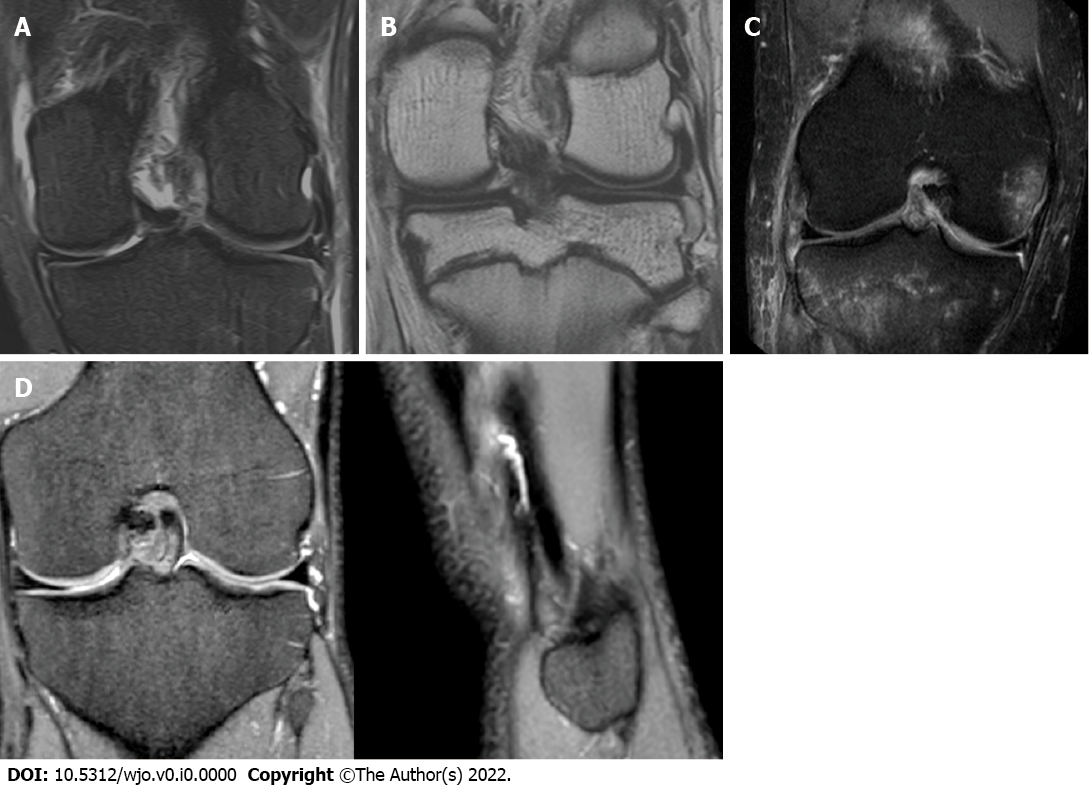 Figure 1 Magnetic resonance imaging. A: Coronal T2 magnetic resonance imaging (MRI) showing a partial anterolateral ligament (ALL) lesion; B: Coronal T1 MRI showing a partial ALL lesion; C: Coronal STIR MRI showing a complete ALL lesion; D: Coronal and Sagittal T2 MRI showing an intact ALL.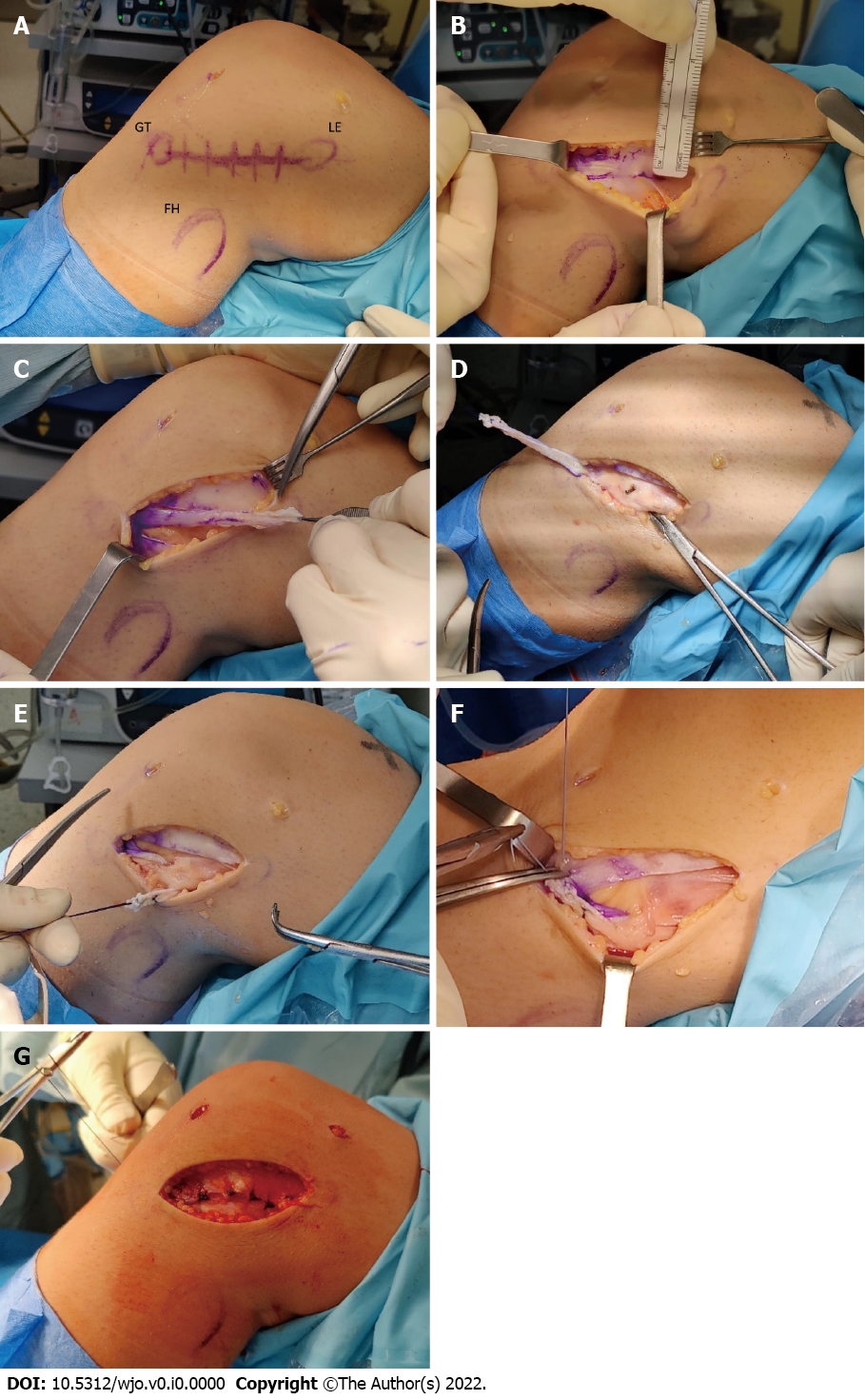 Figure 2 Cocker Arnold Mod Technique. A: Bony landmarks on the anterolateral aspect of the knee: Gerdy’s tubercle, lateral epicondyle, fibular head; B: An iliotibial band (ITB) strip 1cm-wide, 8 cm-long is prepared; C: ITB strip harvesting maintaining the distal insertion; D: Identification of the fibular collateral ligament (FCL) and blunt dissection; E: The graft is passed under the FCL and reflected to itself; F: The graft is sutured to Gerdy’s tubercle with knee in extension and neutral rotation; G: The ITB is sutured in a standard fashion.Table 1 Indications for an extra-articular procedureACL: Anterior cruciate ligament.Table 2 The most performed lateral extra-articular tenodesisFCL: Fibular collateral ligament; ITB: Iliotibial band.Patients with specific characteristics:ACL revisionsChronic ACL injuriesHigh-grade pivot shiftsSegond’s fractureHyperlaxityHigh demanding patientsTechniqueDescriptionLemaire et al[87], 1967An ITB strip is harvested while maintaining the distal insertion, and then passed under the FCL and through a semi-circular tunnel created on the lateral aspect of the distal femur. The strip is then reflected and sutured onto itself.Mod. Lemaire[21,88,89]An ITB strip is harvested while maintaining the distal insertion, passed under the FCL, and secured to the lateral condyle with an interference screw or a staple.MacIntosh et al[90], 1976An ITB strip is harvested while maintaining the distal insertion, passed under the FCL, through a subperiosteal tunnel, through the intermuscular septum, back under the FCL, and sutured onto itself.Losee et al[91], 1978An ITB strip is harvested while maintaining the distal insertion, passed under the FCL, through a femoral tunnel originating at the gastrocnemius insertion point and ending anterior to the FCL. The strip is then sutured onto itself.Ellison et al[92], 1979A strip of ITB is elevated distally with a bony bract, passed under the FCL, and attached anteriorly to the original insertionArnold and Coker et al[62], 1979An ITB strip is harvested while maintaining the distal insertion, passed under the FCL, reflected, and sutured to itself at Gerdy’s tubercle.Benum[93] 1982A lateral portion of the patellar tendon is harvested while maintaining the distal insertion, passed under the FCL, and secured with a staple to the lateral condyleAndrews and Sanders[94], 1983Two ITB strips are elevated proximally, whipstitched with sutures that are passed through two parallel tunnels from the lateral condyle to the medial condyle, and then tied together.Zarins and Rowe[95], 1986The semitendinosus tendon is harvested while maintaining the insertion, passed through a tibial tunnel, through the joint, and over the lateral condyle below the FCL ,and sutured to the ITB. Similarly, a strip of ITB is harvested proximally, passed under the FCL, over the lateral condyle, through the tibial tunnel, and sutured to the semitendinosus tendon.Wilson andScranton[96], 1990An ITB strip is harvested while maintaining the distal insertion, passed under the FCL and lateral gastrocnemius tendon, and sutured onto itselfMarcacci andZaffagnini[97], 1998The semitendinosus and gracilis tendons are harvested while maintaining the insertion, sutured together, passed through a tibial tunnel, through the femoral notch, and over the top of the lateral condyle. The graft is then passed deep to the ITB, over the FCL, and attached distally to Gerdy's tubercle.